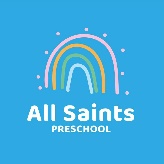 Medication PolicyAdministration of preschool medication.Children taking prescribed medication must be well enough to attend the setting. If it is the first time the medication has been prescribed the child must wait 48 hours from the time of the first dose before returning to the setting. Medication brought in for administration by staff must be named, in date and prescribed for the current condition.Medication (Including inhalers)must be handed to a member of staff on arrival and not left in children’s bags.Prescribed medication must be stored in its original containers and clearly labelled with the correct prescribed dosage.Where possible the pharmacy label should be attached.Parents must give prior permission by completing the prescribed medication form, on a day by day basis for the medication to be used. The completed medication form must include the following information:Childs name Date DosageTime/times of administrationSignature of parent/ carerThe member of staff administrating the medication must also note-Time of administration given and Dosage.Signature If a child requires an epi-pen it will only be administrated by a trained member of staff unless there is no alternative in which case, the reasons will be fully documented.Children using inhalers should ideally ask the doctor for an extra inhaler to be kept here at the preschool.Administration of Emergency Liquid ParacetamolEvery child must have written consent from their parent/ guardian for emergency liquid paracetamol use, in case of the child developing pain or fever during the session.Anyone who has taken medication to reduce a fever must not attend the preschool for 24 hours. The parent/ guardian will always be contacted by telephone for additional verbal consent before a staff member will administer the medication. The dose given will be in accordance with the manufacturer's guidelines.Emergency liquid paracetamol will only be administered once by the setting. If we need to administer emergency liquid paracetamol you will be expected to collect your child from the preschool as soon as possible.After emergency liquid paracetamol has been administered, there will be a form for the parent/ guardian to sign when the child is collected.Administration of Emergency PiritonIf a child develops symptoms of an allergic reaction whilst they are at the preschool, a dose of emergency Piriton will be administered in accordance with the manufacturer's guidelines.Every child must have written permission for the administration of emergency Piriton.Where possible verbal consent will also be obtained. In event of a serious allergic reaction the emergency services will be called. After emergency Piriton has been administered there will be a form for the parent/Guardian to sign when the child is collected.Signed by Preschool Manager……………………………………………………………..Date…………………………………………………………………………………………………….Review date…………………………………………………………………………………………Emergency Medication Permission FormI give permission for my child (name) ___________________________________________________to receive emergency liquid paracetamol in the event of raised temperature or pain. I understand that the dosage will be given in accordance to the manufacturer's guidelines. Verbal consent will also be required. I will inform the staff of All Saints Preschool if my child has received liquid paracetamol prior to their session.Name of parent/carer________________________________________________________________Signature__________________________________________________________________________Date ______________________________________________________________________________I give permission for my child (name) ___________________________________________________To receive emergency Piriton in the event of developing symptoms of an allergic reaction. Dosage will be given in accordance with the manufacturer's guidelines. Where possible verbal consent will be obtained. I understand that in the event of a severe allergic reaction the emergency services will be called.Name of parent/carer________________________________________________________________Signature__________________________________________________________________________Date ______________________________________________________________________________Emergency Medication Administration FormChilds name _______________________________________________________________________Date_____________________________________Time_____________________________________Medication administered _____________________________________________________________Dosage given_______________________________________________________________________Administered by_____________________________________________________________________Signed____________________________________________________________________________Parent name_______________________________________________________________________Signed____________________________________________________________________________Prescribed MedicationChilds name________________________________________________________________________Date______________________________________________________________________________Name of medication_________________________________________________________________Prescribed dosage___________________________________________________________________Time/ times of administration__________________________________________________________Parent/ Carer signature_______________________________________________________________*For staff use only Time medication administered _________________________________________________________Dosage ___________________________________________________________________________Staff signature ______________________________________________________________________